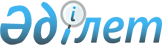 Об организации оплачиваемых общественных работ в организациях района Магжана Жумабаева
					
			Утративший силу
			
			
		
					Постановление акимата района Магжана Жумабаева Северо-Казахстанской области от 25 ноября 2010 года N 515. Зарегистрировано Департаментом юстиции Северо-Казахстанской области 10 декабря 2010 года N 13-9-125. Утратило силу постановлением акимата района Магжана Жумабаева Северо-Казахстанской области от 31 января 2013 года N 28

      Сноска. Утратило силу постановлением акимата района Магжана Жумабаева Северо-Казахстанской области от 31.01.2013 года N 28

      В соответствии с подпунктом 13) пункта 1 статьи 31 Закона Республики Казахстан от 23 января 2001 года № 148 «О местном государственном управлении и самоуправлении в Республике Казахстан», подпунктом 5) статьи 7, пунктом 5 статьи 20 Закона Республики Казахстан от 23 января 2001 год № 149 «О занятости населения», постановлением Правительства Республики Казахстан от 19 июня 2001 года № 836 «О мерах по реализации Закона Республики Казахстан от 23 января 2001 года № 149 «О занятости населения», акимат района ПОСТАНОВЛЯЕТ:



      1. Утвердить Перечень организаций района Магжана Жумабаева, виды и объемы общественных работ (далее по тексту – Перечень). 



      2. Государственному учреждению «Отдел занятости и социальных программ района Магжана Жумабаева» осуществлять направление безработных граждан на общественные работы в соответствии с утвержденным Перечнем.



      3. Оплату труда безработных, занятых на общественных работах, производить из средств местного бюджета, в размере 1,5 минимальной заработной платы, в соответствии с  Законом Республики Казахстан от 24 ноября 2011 года № 496-IV «О республиканском бюджете на 2012-2014 годы».

      Сноска. Пункт 3 в редакции постановления акимата района имени Магжана Жумабаева Северо-Казахстанской области от 30.01.2012 N 65 (вводится в действие по истечении 10 календарных дней после дня его первого официального опубликования)



      4. Условия общественных работ определяются продолжительностью рабочей недели 5 дней с двумя выходными (суббота, воскресенье), восьми часовой рабочий день, обеденный перерыв 1 час, исходя из условий труда, применяются гибкие формы организации рабочего времени, предусмотренные трудовым договором, заключаемые между работниками и работодателями.



      5. - исключен постановлением акимата района имени Магжана Жумабаева Северо-Казахстанской области от 30.01.2012 N 65 (вводится в действие по истечении 10 календарных дней после дня его первого официального опубликования).



      6. Государственному учреждению «Отдел экономики и финансов района Магжана Жумабаева» обеспечить своевременное выделение средств для оплаты труда безработных, занятых на общественных работах, по бюджетной программе 451-002-100 «Программа занятости. Общественные работы» в соответствии с планом финансирования.



      7. Контроль за исполнением настоящего постановления возложить на заместителя акима района Есдаулетова Ж.Т.

      8. Настоящее постановление вводится в действие с 1 января 2011 года.      И.о. акима района                          А. Кабдушев      СОГЛАСОВАНО:

      Начальник управления 

      юстиции района 

      Магжана Жумабаева                     Есильбаев Серик Каримович

Утвержден

постановлением акимата

района Магжана Жумабаева

25 ноября 2010 года № 515 Перечень организаций района Магжана Жумабаева, виды и объемы общественных работ      Сноска. Приложение в редакции постановления акимата района Магжана Жумабаева Северо-Казахстанской области от 30.01.2012 N 65 (вводится в действие по истечении 10 календарных дней после дня его первого официального опубликования).
					© 2012. РГП на ПХВ «Институт законодательства и правовой информации Республики Казахстан» Министерства юстиции Республики Казахстан
				Наименование

организацииВиды опла

чиваемых об

щественных

работОбъем об

ществен

ных ра

бот и

услуг в

натураль

ных пока

зателяхПро

дол

жи

тель

нос

ть

об

щест

вен

ных

ра

бот

(ме

ся

цев)Чис

лен

нос

ть

(че

л.)Источ

ник фи

нанси

рова

нияОпла

та об

щест

вен

ных

работ

за

один

месяц

(тен

ге)1. Государствен

ное учреждение «Аппарат акима города Булаево района Магжана Жумабаева Северо–

Казахстанской области»1. Оказание помощи в озеленение и благо

устройстве города БулаевоУборка мусора - 5 тонн, очистка от снега – 1700 квадратных метров, побелка деревьев - 80 штук, посадка деревьев – 80 штук. 1231бюджет района261591. Государствен

ное учреждение «Аппарат акима города Булаево района Магжана Жумабаева Северо–

Казахстанской области»2. Оказание помощи в уборке и озеленении территории акимата района. Уборка мусора - 3200 квадратных метров, посадка деревьев - 80 штук.124бюджет района261591. Государствен

ное учреждение «Аппарат акима города Булаево района Магжана Жумабаева Северо–

Казахстанской области»3. Оказание помощи в текущем ремонте дорог.1700 квадратных метров.122бюджет района261591. Государствен

ное учреждение «Аппарат акима города Булаево района Магжана Жумабаева Северо–

Казахстанской области»4. Оказание помощи в охране парка и площади.Парк – 0,09 Гектар, Площадь – 0,08 Гектар.125бюджет района261591. Государствен

ное учреждение «Аппарат акима города Булаево района Магжана Жумабаева Северо–

Казахстанской области»5. Проведе

ние работ связанных с весенне-

осенними паводками. Копка канав для стока воды - 1000 квадратных метров, ручейков для стока воды – 1000 квадратных метров122бюджет района261591. Государствен

ное учреждение «Аппарат акима города Булаево района Магжана Жумабаева Северо–

Казахстанской области»6. Оказание помощи в благо

устройстве свалок, кладбищ. Свалка – 1 Гектар, Кладбище № 1 – 1 Гектар, Кладбище № 2 – 0,08 Гектар122бюджет района261592. Государствен

ное учреждение «Аппарат акима Авангардского сельского округа района Магжана Жумабаева Северо – Казахстанской области»1. Оказание помощи в благо

устройстве и озелене

ний терри

тории сель

ского округа.Уборка мусора - 3 тонны, очистка от снега – 1000 квадратных метров, побелка деревьев - 80 штук, посадка деревьев – 40 штук. 21бюджет района261592. Государствен

ное учреждение «Аппарат акима Авангардского сельского округа района Магжана Жумабаева Северо – Казахстанской области»2. Проведе

ние работ связанных с весенне-

осенними паводками.Копка канав для стока воды - 900 квадратных метров, ручейков для стока воды – 600 квадратных метров.3 .Государствен

ное учреждение «Аппарат акима Александровского аульного округа района Магжана Жумабаева Северо–

Казахстанской области»1. Оказание помощи в благо

устройстве и озеле

нении территории сельского округа.Уборка мусора - 3 тонны, очистка от снега – 1000 квадратных метров, побелка деревьев - 80 штук, посадка деревьев – 40 штук.21бюджет района261593 .Государствен

ное учреждение «Аппарат акима Александровского аульного округа района Магжана Жумабаева Северо–

Казахстанской области»2. Проведе

ние работ связанных с весенне-

осенними паводками.Копка канав для стока воды - 900 квадратных метров, ручейков для стока воды – 600 квадратных метров.4. Государствен

ное учреждение «Аппарат акима Бастомарского сельского округа района Магжана Жумабаева Северо–

Казахстанской области»1. Оказание помощи в благоустрой

стве и озеленении территории сельского округа.Уборка мусора - 3 тонны, очистка от снега – 1000 квадратных метров, побелка деревьев - 80 штук, посадка деревьев – 40 штук.21бюджет района261594. Государствен

ное учреждение «Аппарат акима Бастомарского сельского округа района Магжана Жумабаева Северо–

Казахстанской области»2. Проведе

ние работ связанных с весенне-

осенними паводкамиКопка канав для стока воды - 900 квадратных метров, ручейков для стока воды – 600 квадратных метров.5. Государствен

ное учреждение «Аппарат акима Возвышенского сельского округа района Магжана Жумабаева Северо – Казахстанской области»1. Оказание помощи в благоустрой

стве и озеленении территории сельского округа.Уборка мусора - 3 тонны, очистка от снега – 1000 квадратных метров, побелка деревьев - 80 штук, посадка деревьев – 40 штук.64бюджет района261595. Государствен

ное учреждение «Аппарат акима Возвышенского сельского округа района Магжана Жумабаева Северо – Казахстанской области»2. Проведе

ние работ связанных с весенне-

осенними паводками.Копка канав для стока воды - 900 квадратных метров, ручейков для стока воды – 600 квадратных метров.62бюджет района261595. Государствен

ное учреждение «Аппарат акима Возвышенского сельского округа района Магжана Жумабаева Северо – Казахстанской области»3. Оказание помощи в переписи домашних хозяйств и составлении похозяйст

венных книг.Подворный обход - 101 двор.62бюджет района261595. Государствен

ное учреждение «Аппарат акима Возвышенского сельского округа района Магжана Жумабаева Северо – Казахстанской области»4. Оказание помощи в текущем ремонте дорог.1000 квадратных метров.62бюджет района261595. Государствен

ное учреждение «Аппарат акима Возвышенского сельского округа района Магжана Жумабаева Северо – Казахстанской области»5. Оказание помощи в заготовке дров, разгрузке угля для здания акимата.Дрова - 5 кубических метров, уголь - 5 тонн.62бюджет района261596. Государствен

ное учреждение «Аппарат акима Гавринского сельского округа района Магжана Жумабаева Северо – Казахстанской области»1. Оказание помощи в благоустрой

стве и озеленении территории сельского округа.Уборка мусора - 3 тонны, очистка от снега – 1000 квадратных метров, побелка деревьев - 80 штук, посадка деревьев – 40 штук. 21бюджет района261596. Государствен

ное учреждение «Аппарат акима Гавринского сельского округа района Магжана Жумабаева Северо – Казахстанской области»2. Проведе

ние работ связанных с весенне-

осенними паводками.Копка канав для стока воды - 900 квадратных метров, ручейков для стока воды – 600 квадратных метров.7. Государствен

ное учреждение «Аппарат акима Золотонивского сельского округа района Магжана Жумабаева Северо–

Казахстанской области»1. Оказание помощи в благоустрой

стве и озеленении территории сельского округа.Уборка мусора - 3 тонны, очистка от снега – 1000 квадратных метров, побелка деревьев - 80 штук, посадка деревьев – 40 штук. 21бюджет района261597. Государствен

ное учреждение «Аппарат акима Золотонивского сельского округа района Магжана Жумабаева Северо–

Казахстанской области»2. Проведе

ние работ связанных с весенне-

осенними паводками.Копка канав для стока воды - 900 квадратных метров, ручейков для стока воды – 600 квадратных метров.8. Государствен

ное учреждение «Аппарат акима Карагандинского аульного округа района Магжана Жумабаева Северо–

Казахстанской области»1. Оказание помощи в благоустрой

стве и озеленении территории сельского округа.Уборка мусора - 3 тонны, очистка от снега – 1000 квадратных метров, побелка деревьев - 80 штук, посадка деревьев – 40 штук. 31бюджет района261598. Государствен

ное учреждение «Аппарат акима Карагандинского аульного округа района Магжана Жумабаева Северо–

Казахстанской области»2. Проведе

ние работ связанных с весенне-

осенними паводками.Копка канав для стока - 900 квадратных метров, ручейков для стока воды – 600 квадратных метров.9. Государствен

ное учреждение «Аппарат акима Карагугинского сельского округа района Магжана Жумабаева Северо–

Казахстанской области»1. Оказание помощи в благоустрой

стве и озеленении территории сельского округа.Уборка мусора - 3 тонны, очистка от снега – 1000 квадратных метров, побелка деревьев - 80 штук, посадка деревьев – 40 штук. 32бюджет района261599. Государствен

ное учреждение «Аппарат акима Карагугинского сельского округа района Магжана Жумабаева Северо–

Казахстанской области»2. Проведе

ние работ связанных с весенне-

осенними паводками.Копка канав для стока воды - 900 квадратных метров, ручейков для стока воды – 600 квадратных метров.9. Государствен

ное учреждение «Аппарат акима Карагугинского сельского округа района Магжана Жумабаева Северо–

Казахстанской области»3. Оказание помощи в переписи домашних хозяйств и составлении похозяйст

венных книг.Подворный обход - 101 двор.9. Государствен

ное учреждение «Аппарат акима Карагугинского сельского округа района Магжана Жумабаева Северо–

Казахстанской области»4. Оказание помощи в текущем ремонте дорог.1000 квадратных метров.10. Государст

венное учреждение «Аппарат акима Конюховского сельского округа района Магжана Жумабаева Северо–

Казахстанской области»1. Оказание помощи в благоустрой

стве и озеленении территории сельского округа.Уборка мусора - 3 тонны, очистка от снега – 1000 квадратных метров, побелка деревьев - 80 штук, посадка деревьев – 40 штук. 21бюджет района2615910. Государст

венное учреждение «Аппарат акима Конюховского сельского округа района Магжана Жумабаева Северо–

Казахстанской области»2. Проведе

ние работ связанных с весенне-

осенними паводками.Копка канав для стока воды - 900 квадратных метров, ручейков для стока воды – 600 квадратных метров.11. Государст

венное учреждение «Аппарат акима Лебяженского сельского округа района Магжана Жумабаева Северо–

Казахстанской области»1. Оказание помощи в благоустрой

стве и озеленении территории сельского округа.Уборка мусора - 3 тонны, очистка от снега – 1000 квадратных метров, побелка деревьев - 80 штук, посадка деревьев – 40 штук. 21бюджет района2615911. Государст

венное учреждение «Аппарат акима Лебяженского сельского округа района Магжана Жумабаева Северо–

Казахстанской области»2. Проведе

ние работ связанных с весенне-

осенними паводками.Копка канав для стока воды - 900 квадратных метров, ручейков для стока воды – 600 квадратных метров.12. Государст

венное учреждение «Аппарат акима Майбалыкского аульного округа района Магжана Жумабаева Северо–

Казахстанской области»1. Оказание помощи в благоустрой

стве и озеленении территории сельского округа.Уборка мусора - 3 тонны, очистка от снега – 1000 квадратных метров, побелка деревьев - 80 штук, посадка деревьев – 40 штук. 21бюджет района2615912. Государст

венное учреждение «Аппарат акима Майбалыкского аульного округа района Магжана Жумабаева Северо–

Казахстанской области»2. Проведе

ние работ связанных с весенне-

осенними паводками.Копка канав для стока воды - 900 квадратных метров, ручейков для стока воды – 600 квадратных метров.13. Государ

ственное учреждение «Аппарат акима Молодежного сельского округа района Магжана Жумабаева Северо–

Казахстанской области»1. Оказание помощи в благоустрой

стве и озеленении территории сельского округа.Уборка мусора - 3 тонны, очистка от снега – 1000 квадратных метров, побелка деревьев - 80 штук, посадка деревьев – 40 штук. 21бюджет района2615913. Государ

ственное учреждение «Аппарат акима Молодежного сельского округа района Магжана Жумабаева Северо–

Казахстанской области»2. Проведе

ние работ связанных с весенне-

осенними паводками.Копка канав для стока воды - 900 квадратных метров, ручейков для стока воды – 600 квадратных метров.14. Государст

венное учреждение «Аппарат акима Молодогвардейского сельского округа района Магжана Жумабаева Северо–

Казахстанской области»1. Оказание помощи в благоустрой

стве и озеленении территории сельского округа.Уборка мусора - 3 тонны, очистка от снега – 1000 квадратных метров, побелка деревьев - 80 штук, посадка деревьев – 40 штук.21бюджет района2615914. Государст

венное учреждение «Аппарат акима Молодогвардейского сельского округа района Магжана Жумабаева Северо–

Казахстанской области»2. Проведе

ние работ связанных с весенне-

осенними паводками.Копка канав для стока воды - 900 квадратных метров, ручейков для стока воды – 600 квадратных метров.15.Государст

венное учреждение «Аппарат акима Надеждинского аульного округа района Магжана Жумабаева Северо–

Казахстанской области»1. Оказание помощи в благоустрой

стве и озеленении территории сельского округа.Уборка мусора - 3 тонны, очистка от снега – 1000 квадратных метров, побелка деревьев - 80 штук, посадка деревьев – 40 штук. 21бюджет района2615915.Государст

венное учреждение «Аппарат акима Надеждинского аульного округа района Магжана Жумабаева Северо–

Казахстанской области»2. Проведе

ние работ связанных с весенне-

осенними паводками.Копка канав для стока воды - 900 квадратных метров, ручейков для стока воды – 600 квадратных метров.16. Государст

венное учреждение «Аппарат акима Октябрьского сельского округа района Магжана Жумабаева Северо–

Казахстанской области»1. Оказание помощи в благоустрой

стве и озеленении территории сельского округа.Уборка мусора - 3 тонны, очистка от снега – 1000 квадратных метров, побелка деревьев - 80 штук, посадка деревьев – 40 штук.21бюджет района2615916. Государст

венное учреждение «Аппарат акима Октябрьского сельского округа района Магжана Жумабаева Северо–

Казахстанской области»2. Проведе

ние работ связанных с весенне-

осенними паводками.Копка канав для стока воды - 900 квадратных метров, ручейков для стока воды – 600 квадратных метров.17. Государст

венное учреждение «Аппарат акима Писаревского сельского округа района Магжана Жумабаева Северо–

Казахстанской области»1. Оказание помощи в благоустрой

стве и озеленении территории сельского округа.Уборка мусора - 3 тонны,  очистка от снега – 1000 квадратных метров, побелка деревьев - 80 штук, посадка деревьев – 40 штук.21бюджет района2615917. Государст

венное учреждение «Аппарат акима Писаревского сельского округа района Магжана Жумабаева Северо–

Казахстанской области»2. Проведе

ние работ связанных с весенне-

осенними паводками.Копка канав для стока воды - 900 квадратных метров, ручейков для стока воды – 600 квадратных метров.18. Государст

венное учреждение «Аппарат акима Полудинского сельского округа района Магжана Жумабаева Северо–

Казахстанской области»1. Оказание помощи в благоустрой

стве и озеленении территории сельского округа.Уборка мусора - 3 тонны, очистка от снега – 1000 квадратных метров, побелка деревьев - 80 штук, посадка деревьев – 40 штук.42бюджет района2615918. Государст

венное учреждение «Аппарат акима Полудинского сельского округа района Магжана Жумабаева Северо–

Казахстанской области»2. Проведе

ние работ связанных с весенне-

осенними паводками.Копка канав для стока воды - 900 квадратных метров, ручейков для стока воды – 600 квадратных метров.18. Государст

венное учреждение «Аппарат акима Полудинского сельского округа района Магжана Жумабаева Северо–

Казахстанской области»3. Оказание помощи в переписи домашних хозяйств и составлении похозяйст

венных книг.Подворный обход - 101 двор.18. Государст

венное учреждение «Аппарат акима Полудинского сельского округа района Магжана Жумабаева Северо–

Казахстанской области»4. Оказание помощи в текущем ремонте дорог.1000 квадратных метров.18. Государст

венное учреждение «Аппарат акима Полудинского сельского округа района Магжана Жумабаева Северо–

Казахстанской области»5. Оказание помощи в заготовке дров, разгрузке угля для здания акимата.Дрова - 5 кубических метров,  уголь - 5 тонн.19. Государст

венное учреждение «Аппарат акима Советского сельского округа района Магжана Жумабаева Северо–

Казахстанской области»1. Оказание помощи в благоустрой

стве и озеленении территории сельского округа.Уборка мусора - 3 тонны, очистка от снега – 1000 квадратных метров, побелка деревьев - 80 штук, посадка деревьев – 40 штук.21бюджет района2615919. Государст

венное учреждение «Аппарат акима Советского сельского округа района Магжана Жумабаева Северо–

Казахстанской области»2. Проведе

ние работ связанных с весенне-

осенними паводками.Копка канав для стока воды - 900 квадратных метров, ручейков для стока воды – 600 квадратных метров.19. Государст

венное учреждение «Аппарат акима Советского сельского округа района Магжана Жумабаева Северо–

Казахстанской области»3. Оказание помощи в переписи домашних хозяйств и составлении похозяйст

венных книг.Подворный обход - 101 двор.19. Государст

венное учреждение «Аппарат акима Советского сельского округа района Магжана Жумабаева Северо–

Казахстанской области»4. Оказание помощи в текущем ремонте дорог.1000 квадратных метров.20. Государст

венное учреждение «Аппарат акима Тамановского сельского округа района Магжана Жумабаева Северо–

Казахстанской области»1. Оказание помощи в благоустрой

стве и озеленении территории сельского округа.Уборка мусора - 3 тонны, очистка от снега – 1000 квадратных метров, побелка деревьев - 80 штук, посадка деревьев – 40 штук.31бюджет района2615920. Государст

венное учреждение «Аппарат акима Тамановского сельского округа района Магжана Жумабаева Северо–

Казахстанской области»2. Проведе

ние работ связанных с весенне - осенними паводками.Копка канав для стока воды- 900 квадратных метров, ручейков для стока воды – 600 квадратных метров.20. Государст

венное учреждение «Аппарат акима Тамановского сельского округа района Магжана Жумабаева Северо–

Казахстанской области»3. Оказание помощи в переписи домашних хозяйств и составлении похозяйст

венных книг.Подворный обход - 101 двор.20. Государст

венное учреждение «Аппарат акима Тамановского сельского округа района Магжана Жумабаева Северо–

Казахстанской области»4. Оказание помощи в текущем ремонте дорог.1000 квадратных метров.21. Государст

венное учреждение «Аппарат акима Узункольского аульного округа района Магжана Жумабаева Северо–

Казахстанской области»1. Оказание помощи в благоустрой

стве и озеленении территории сельского округа.Уборка мусора - 3 тонны,  очистка от снега – 1000 квадратных метров, побелка деревьев - 80 штук, посадка деревьев – 40 штук.21бюджет района2615921. Государст

венное учреждение «Аппарат акима Узункольского аульного округа района Магжана Жумабаева Северо–

Казахстанской области»2. Проведе

ние работ связанных с весенне-

осенними паводками.Копка канав для стока воды - 900 квадратных метров, ручейков для стока воды – 600 квадратных метров.21. Государст

венное учреждение «Аппарат акима Узункольского аульного округа района Магжана Жумабаева Северо–

Казахстанской области»4  Оказание помощи в текущем ремонте дорог.1000 квадратных метров.22. Государст

венное учреждение «Аппарат акима Успенского сельского округа района Магжана Жумабаева Северо–

Казахстанской области»1. Оказание помощи в благоустрой

стве и озеленении территории сельского округа.Уборка мусора - 3 тонны,  очистка от снега – 1000 квадратных метров, побелка деревьев - 80 штук, посадка деревьев – 40 штук.42бюджет района2615922. Государст

венное учреждение «Аппарат акима Успенского сельского округа района Магжана Жумабаева Северо–

Казахстанской области»2. Проведе

ние работ связанных с весенне-

осенними паводками.Копка канав для стока воды - 900 квадратных метров, ручейков для стока воды – 600 квадратных метров.22. Государст

венное учреждение «Аппарат акима Успенского сельского округа района Магжана Жумабаева Северо–

Казахстанской области»3. Оказание помощи в переписи домашних хозяйств и составлении похозяйст

венных книг.Подворный обход - 101 двор.22. Государст

венное учреждение «Аппарат акима Успенского сельского округа района Магжана Жумабаева Северо–

Казахстанской области»4. Оказание помощи в текущем ремонте дорог.1000 квадратных метров.23. Государст

венное учреждение «Аппарат акима Пролетарского сельского округа района Магжана Жумабаева Северо–

Казахстанской области»1. Оказание помощи в благоустрой

стве и озеленении территории сельского округа.Уборка мусора - 3 тонны, очистка от снега – 1000 квадратных метров, побелка деревьев - 80 штук, посадка деревьев – 40 штук.21бюджет района2615923. Государст

венное учреждение «Аппарат акима Пролетарского сельского округа района Магжана Жумабаева Северо–

Казахстанской области»2. Проведе

ние работ связанных с весенне-

осенними паводками.Копка канав для стока воды - 900 квадратных метров, ручейков для стока воды – 600 квадратных метров.24. Государст

венное учреждение «Аппарат акима Фурмановского сельского округа района Магжана Жумабаева Северо–

Казахстанской области»1. Оказание помощи в благоустрой

стве и озеленении территории сельского округа.Уборка мусора - 3 тонны, очистка от снега – 1000 квадратных метров, побелка деревьев - 80 штук, посадка деревьев – 40 штук.21бюджет района2615924. Государст

венное учреждение «Аппарат акима Фурмановского сельского округа района Магжана Жумабаева Северо–

Казахстанской области»2. Проведе

ние работ связанных с весенне-

осенними паводками.Копка канав для стока воды - 900 квадратных метров, ручейков для стока воды – 600 квадратных метров.24. Государст

венное учреждение «Аппарат акима Фурмановского сельского округа района Магжана Жумабаева Северо–

Казахстанской области»3. Оказание помощи в переписи домашних хозяйств и составлении похозяйст

венных книг.Подворный обход - 101 двор.24. Государст

венное учреждение «Аппарат акима Фурмановского сельского округа района Магжана Жумабаева Северо–

Казахстанской области»4. Оказание помощи в текущем ремонте дорог.1000 квадратных метров.25. Государст

венное учреждение «Аппарат акима Чистовского сельского округа района Магжана Жумабаева Северо–

Казахстанской области»1. Оказание помощи в благоустрой

стве и озеленении территории сельского округа.Уборка мусора - 3 тонны, очистка от снега – 1000 квадратных метров, побелка деревьев - 80 штук, посадка деревьев – 40 штук.42бюджет района2615925. Государст

венное учреждение «Аппарат акима Чистовского сельского округа района Магжана Жумабаева Северо–

Казахстанской области»2. Проведе

ние работ связанных с весенне-

осенними паводками.Копка канав для стока воды - 900 квадратных метров, ручейков для стока воды – 600 квадратных метров.25. Государст

венное учреждение «Аппарат акима Чистовского сельского округа района Магжана Жумабаева Северо–

Казахстанской области»3. Оказание помощи в переписи домашних хозяйств и составлении похозяйст

венных книг.Подворный обход - 101 двор.25. Государст

венное учреждение «Аппарат акима Чистовского сельского округа района Магжана Жумабаева Северо–

Казахстанской области»4. Оказание помощи в текущем ремонте дорог.1000 квадратных метров.26. Государст

венное учреждение «Управление юстиции района Магжана Жумабаева Департамента юстиции Северо-

Казахстанской области»1. Оказание помощи в обслужива

нии, регис

трации прав на недвижи

мое иму

щество и сделок с ним, оказание помощи в обработке и подготовке к хранению документа

ции3500 доку

ментов.124бюджет района2615927. Государст

венное учреждение «Отдел образования района Магжана Жумабаева Северо–

Казахстанской области»1. Оказание помощи в благоустрой

стве и охране значимых объектов социально-

культурного значения, здания и сооружения, а также пустующие здания, находящихся в комму

нальной соб

ственности Акимата.Уборка мусора – 3 тонны, очистка снега - 1000 квадратных метров, побелка деревьев - 80 штук, посадка деревьев – 40 штук, предостав

ление услуг по сохраннос

ти и сбе

режений, а также пустующих зданий, на

ходящихся в комму

нальной собствен

ности Акимата.122бюджет района2615928. Государст

венное учреждение «Отдел занятости и социальных программ района Магжана Жумабаева Северо–

Казахстанской области»1. Оказание помощи социальному работнику по уходу за одинокими престарелыми людьми.100 дворов.121бюджет района2615928. Государст

венное учреждение «Отдел занятости и социальных программ района Магжана Жумабаева Северо–

Казахстанской области»2. Оказание помощи в формирова

нии и обработке необходимых документов, проведение технических работ по ведению баз данных различных категорий населения, нуждающихся в социаль

ной защите.Оформление 90-150 дел, помощь в работе с текущими документа

ми, ксеро

копирова

ние доку

ментов.122бюджет района2615929. Территори

альный отдел района Магжана Жумабаева Департамента по исполнению судебных актов Северо-

Казахстанской области1. Оказание помощи в работе с текущими и архивными документа

ми, в под

шивке произ

водств, доставка корреспон

денции.1500 единиц корреспон

денции.121бюджет района2615930. Управление Комитета по правовой статистике и специальным учетам по Северо-

Казахстанской области1. Оказание помощи для оперативно

го и качест

венного обс

луживания государст

венных органов и населения»2000 единиц корреспон

денции121бюджет района2615931. Государст

венное учреждение «Налоговое управление по району Магжана Жумабаева Северо–

Казахстанской области»1. Оказание помощи по вручению уведомлений об исчислен

ных суммах налогов физическим лицам по г.Булаево4396 домовладе

ний122бюджет района2615932. Государст

венное учреждение Отдел внутренних дел района Магжана Жумабаева Департамента внутренних дел Северо-

Казахстанской области1. Оказание помощи в формирова

нии и обра

ботке необ

ходимых документов, проведение технических работ.Оформление 100-150 дел, помощь в работе с текущими документа

ми, ксеро

копирова

ние доку

ментов.122бюджет района2615933. Государст

венное учреждение Отдел по чрезвычайным ситуациям района Магжана Жумабаева Департамента по чрезвычайным ситуациям Северо-

Казахстанской области1. Оказание помощи в формирова

нии и обра

ботке необ

ходимых документов, проведение технических работ.Оформление 100-150 дел, помощь в работе с текущими документа

ми, ксеро

копирова

ние доку

ментов.121бюджет района26159